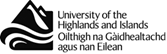 UHI PROGRAMME DEVELOPMENT APPROVAL (SQA)UHI PROGRAMME DEVELOPMENT APPROVAL (SQA)UHI PROGRAMME DEVELOPMENT APPROVAL (SQA)UHI PROGRAMME DEVELOPMENT APPROVAL (SQA)UHI PROGRAMME DEVELOPMENT APPROVAL (SQA)UHI PROGRAMME DEVELOPMENT APPROVAL (SQA)UHI PROGRAMME DEVELOPMENT APPROVAL (SQA)UHI PROGRAMME DEVELOPMENT APPROVAL (SQA)AP1AP1Academic partner:Academic partner:Academic partner:Academic partner:UHI subject network:UHI subject network:UHI subject network:UHI subject network:UHI faculty:UHI faculty:UHI faculty:UHI faculty:Please identify all academic partners involved with the programme proposal:Please identify all academic partners involved with the programme proposal:Please identify all academic partners involved with the programme proposal:Please identify all academic partners involved with the programme proposal:Please identify all academic partners involved with the programme proposal:Please identify all academic partners involved with the programme proposal:Please identify all academic partners involved with the programme proposal:Please identify all academic partners involved with the programme proposal:Please identify all academic partners involved with the programme proposal:Please identify all academic partners involved with the programme proposal:Please identify all academic partners involved with the programme proposal:Please identify all academic partners involved with the programme proposal:Please identify all academic partners involved with the programme proposal:Please identify all academic partners involved with the programme proposal:ACHTCICWHCWHCLCCMCNAFCNHCOCPCSAMSSCSMOPlease indicate whether the programme is currently offered at other UHI academic partners.  If ‘yes’, please highlight relevant centres below: Please indicate whether the programme is currently offered at other UHI academic partners.  If ‘yes’, please highlight relevant centres below: Please indicate whether the programme is currently offered at other UHI academic partners.  If ‘yes’, please highlight relevant centres below: Please indicate whether the programme is currently offered at other UHI academic partners.  If ‘yes’, please highlight relevant centres below: Please indicate whether the programme is currently offered at other UHI academic partners.  If ‘yes’, please highlight relevant centres below: Please indicate whether the programme is currently offered at other UHI academic partners.  If ‘yes’, please highlight relevant centres below: Please indicate whether the programme is currently offered at other UHI academic partners.  If ‘yes’, please highlight relevant centres below: Please indicate whether the programme is currently offered at other UHI academic partners.  If ‘yes’, please highlight relevant centres below: Please indicate whether the programme is currently offered at other UHI academic partners.  If ‘yes’, please highlight relevant centres below: Please indicate whether the programme is currently offered at other UHI academic partners.  If ‘yes’, please highlight relevant centres below: Please indicate whether the programme is currently offered at other UHI academic partners.  If ‘yes’, please highlight relevant centres below: Please indicate whether the programme is currently offered at other UHI academic partners.  If ‘yes’, please highlight relevant centres below: Yes / NoYes / NoACHTCICWHCWHCLCCMCNAFCNHCOCPCSAMSSCSMOPlease confirm that initial discussions about the proposal have been held with the relevant subject network and faculty dean: Please confirm that initial discussions about the proposal have been held with the relevant subject network and faculty dean: Please confirm that initial discussions about the proposal have been held with the relevant subject network and faculty dean: Please confirm that initial discussions about the proposal have been held with the relevant subject network and faculty dean: Please confirm that initial discussions about the proposal have been held with the relevant subject network and faculty dean: Please confirm that initial discussions about the proposal have been held with the relevant subject network and faculty dean: Please confirm that initial discussions about the proposal have been held with the relevant subject network and faculty dean: Please confirm that initial discussions about the proposal have been held with the relevant subject network and faculty dean: Please confirm that initial discussions about the proposal have been held with the relevant subject network and faculty dean: Please confirm that initial discussions about the proposal have been held with the relevant subject network and faculty dean: Please confirm that initial discussions about the proposal have been held with the relevant subject network and faculty dean: Please confirm that initial discussions about the proposal have been held with the relevant subject network and faculty dean: Yes / NoYes / NoInformation FOR ACADEMIC PLANNING COMMITTEEPlease explain how the proposed course/programme development is in line with relevant UHI strategies (eg UHI Strategic Plans, Faculty Plans and Academic Partner Plans).Programme InformationProgramme InformationProgramme InformationProgramme InformationProgramme InformationProgramme InformationProgramme title:Programme title:Group award code:Group award code:Awarding body:Please confirm whether the programme is fundable:Please confirm whether the programme is fundable:Yes / NoEstimated additional numbers generated by the programme over the next three sessions:Estimated additional numbers generated by the programme over the next three sessions:1:Please confirm whether the programme is fundable:Please confirm whether the programme is fundable:Yes / NoEstimated additional numbers generated by the programme over the next three sessions:Estimated additional numbers generated by the programme over the next three sessions:2:Please confirm whether the programme is fundable:Please confirm whether the programme is fundable:Yes / NoEstimated additional numbers generated by the programme over the next three sessions:Estimated additional numbers generated by the programme over the next three sessions:3:Start date:mm/yyyyProgramme duration: Mode of delivery:ft/pt/flexible1.  Programme Marketing and Promotion1.  Programme Marketing and Promotion1.  Programme Marketing and Promotion1.  Programme Marketing and Promotion1.  Programme Marketing and Promotion1.  Programme Marketing and PromotionBrief details of market research, identifying the target audience and a justification for the proposed programme:Brief details of market research, identifying the target audience and a justification for the proposed programme:Brief details of market research, identifying the target audience and a justification for the proposed programme:Brief details of market research, identifying the target audience and a justification for the proposed programme:Brief details of market research, identifying the target audience and a justification for the proposed programme:Brief details of market research, identifying the target audience and a justification for the proposed programme:Please provide a brief promotional statement that will inform potential applicants, future prospectus content and programme advertisement:Please provide a brief promotional statement that will inform potential applicants, future prospectus content and programme advertisement:Please provide a brief promotional statement that will inform potential applicants, future prospectus content and programme advertisement:Please provide a brief promotional statement that will inform potential applicants, future prospectus content and programme advertisement:Please provide a brief promotional statement that will inform potential applicants, future prospectus content and programme advertisement:Please provide a brief promotional statement that will inform potential applicants, future prospectus content and programme advertisement:2.  Programme Resources2.  Programme Resources2.  Programme Resources2.  Programme Resources2.  Programme Resources2.  Programme ResourcesPlease include details of costings within Appendix 1 to provide a clear overview of resource requirements.Please include details of costings within Appendix 1 to provide a clear overview of resource requirements.Please include details of costings within Appendix 1 to provide a clear overview of resource requirements.Please include details of costings within Appendix 1 to provide a clear overview of resource requirements.Please include details of costings within Appendix 1 to provide a clear overview of resource requirements.Please include details of costings within Appendix 1 to provide a clear overview of resource requirements.2.1	Staffing and staff development (include any additional staff requirements and staff development needs to enable programme to be offered):2.1	Staffing and staff development (include any additional staff requirements and staff development needs to enable programme to be offered):2.1	Staffing and staff development (include any additional staff requirements and staff development needs to enable programme to be offered):2.1	Staffing and staff development (include any additional staff requirements and staff development needs to enable programme to be offered):2.1	Staffing and staff development (include any additional staff requirements and staff development needs to enable programme to be offered):2.1	Staffing and staff development (include any additional staff requirements and staff development needs to enable programme to be offered):2.2	Accommodation (details of existing accommodation to be used and additional accommodation requirements):2.2	Accommodation (details of existing accommodation to be used and additional accommodation requirements):2.2	Accommodation (details of existing accommodation to be used and additional accommodation requirements):2.2	Accommodation (details of existing accommodation to be used and additional accommodation requirements):2.2	Accommodation (details of existing accommodation to be used and additional accommodation requirements):2.2	Accommodation (details of existing accommodation to be used and additional accommodation requirements):2.3	Library resources, learning materials, equipment, video-conferencing (detail costings of resources required to enable programme to be offered, including consumables) etc:2.3	Library resources, learning materials, equipment, video-conferencing (detail costings of resources required to enable programme to be offered, including consumables) etc:2.3	Library resources, learning materials, equipment, video-conferencing (detail costings of resources required to enable programme to be offered, including consumables) etc:2.3	Library resources, learning materials, equipment, video-conferencing (detail costings of resources required to enable programme to be offered, including consumables) etc:2.3	Library resources, learning materials, equipment, video-conferencing (detail costings of resources required to enable programme to be offered, including consumables) etc:2.3	Library resources, learning materials, equipment, video-conferencing (detail costings of resources required to enable programme to be offered, including consumables) etc:2.4	Programme team (including servicing staff and learning assistants / technical support staff):2.4	Programme team (including servicing staff and learning assistants / technical support staff):2.4	Programme team (including servicing staff and learning assistants / technical support staff):2.4	Programme team (including servicing staff and learning assistants / technical support staff):2.4	Programme team (including servicing staff and learning assistants / technical support staff):2.4	Programme team (including servicing staff and learning assistants / technical support staff):SUPPORT FOR PROPOSAL - SignaturesSUPPORT FOR PROPOSAL - SignaturesSUPPORT FOR PROPOSAL - SignaturesSUPPORT FOR PROPOSAL - SignaturesSigned by principal of academic partner:Date:Position:Support to Progress with ProposalSupport to Progress with ProposalSupport to Progress with ProposalSupport to Progress with ProposalAcademic Partner Quality Committee chair:Date:Please return the form to Academic Partner Quality Manager after completion / signaturePlease return the form to Academic Partner Quality Manager after completion / signaturePlease return the form to Academic Partner Quality Manager after completion / signaturePlease return the form to Academic Partner Quality Manager after completion / signatureUHI dean of faculty:Date:ResourcesResources(AP1) Appendix 1(AP1) Appendix 1What staffing, equipment and financial resources are required for this development?What staffing, equipment and financial resources are required for this development?What staffing, equipment and financial resources are required for this development?What staffing, equipment and financial resources are required for this development?Use this table to summarise costs described within section 2 above.Use this table to summarise costs described within section 2 above.Use this table to summarise costs described within section 2 above.Use this table to summarise costs described within section 2 above.Quantified level of resource (please identify cost)Quantified level of resource (please identify cost)Quantified level of resource (please identify cost)Within existing resourcesWithin existing resourcesNew resource demandProgramme developmentCost (£)Cost (£)Cost (£)StaffingEquipmentAccommodationFinancialOtherProgramme deliveryCost (£)Cost (£)Cost (£)StaffingEquipmentAccommodationFinancialOtherTotal